„SÜH Kupa 2023.”VERSENYKIÍRÁSFontos tudnivalók!A szombati selejtező napon a szervezők az indulókat vendégül látják !(egy tál étel + 1 korsó sör)A verseny alatt a Magyar Bowling Szövetség versenyszabályai érvényesek.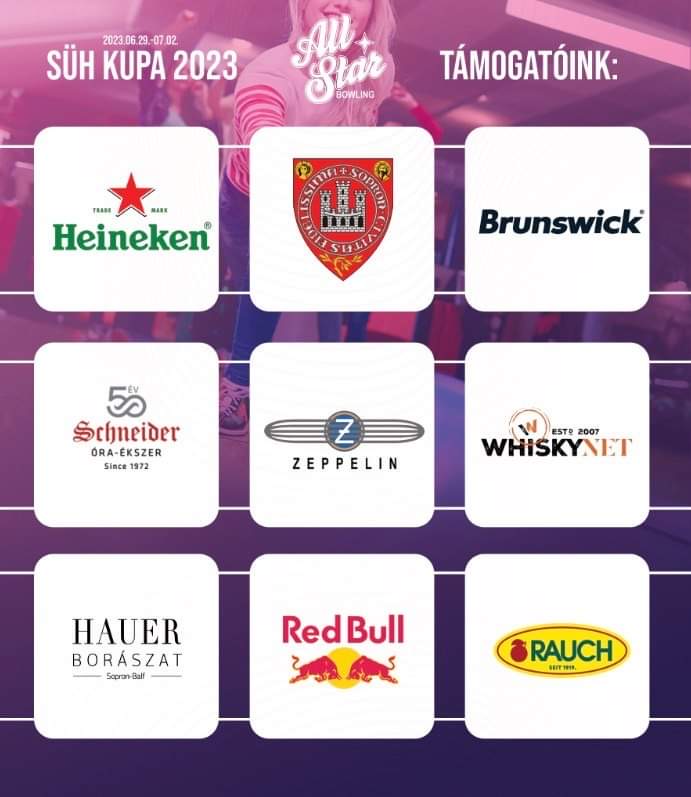 Szponzoraink  akik támogatást ajánlottak fel a verseny lebonyolításához!Köszönjük! RendezésRendezésVerseny szervezőjeAll star Bowling Club,Soproni Bowling ClubVerseny elnevezéseSoproni Ünnepi Hetek kupaHelyszínAll star Bowling Club, Sopron, Lackner Kristóf utca 48.Pályák4Olajozás Brunswick A22,olajminta a verseny kezdete előtt 3 nappalIdőpont2023. június 29.- július 2.Verseny céljaSportág népszerűsítéseVersenyigazgatóSkobrics Zoltán (telefon: 30/997-1527 )VersenybírókSkobrics Zoltán, klub személyzeteRe-entry (újraindulás)IgenNevezés/jelentkezésNevezés/jelentkezésKinéle-mail:skobrics.zoltan@gmail.com +36 30 / 99 71 527 ill. a verseny helyszínenFigyelem! A 8-9-10. start fenntartva június 22-ig 100 km-nél távolabbról érkező játékosok részéreIdőpontja2023. június 1-től. Díja8.000 Ft / fő Reentry 6.000 Ft +döntő 3.000 Ft/főVersenyszámEgyéni nyílt kat, B kategória (170 átlag alatti)ifi kat.(18 év alatt)Handicapnői és ifi handicap 8 fa/sorozat (vagy átlag alapján választható lásd B kat. hendikep)DíjazásEgyéniB kategóriaIfi kategória1. hely50.000 Ft20.000 Ftajándék2. hely30.000 Ft15.000 Ft ajándék3. hely20.000 Ft10.000 Ft ajándékKülöndíjLegmagasabb sorozatLegjobb ifi játékosLegjobb seniorLebonyolítás A kat.:Játék amerikai váltott pályás rendszerben. Három (3) sorozat 1-2 pálya, három (3) sorozat 3-4 pálya. A selejtezőben elért eredmény alapján a legjobb 24 játékos kerül a döntőbe. Bemelegítés minden start, a döntő 1,2 és 3 előtt 7 perc.Döntő 1 (vasárnap 10.00-tól selejtező 17-24. helyezett) Döntő 2 (vasárnap 11.30-tól selejtező   9-16. helyezett)Döntő 3 (vasárnap 13.00-tól selejtező     1-8. helyezett)A selejtezőkből a legjobb 24 játékos  kerül a döntő 1 és 2 és 3-ba. A selejtezőkben elért eredményük átlagát magukkal hozzák, és még három sorozatot gurítanak. Ezek eredménye után  nyolc játékos kerül a döntő 4-be. A Döntő 4-ben egyenes kiesési rendszerben folytatódik a játék a következők szerint:Két sorozat több dobott fa. Pontegyenlőség esetén Roll-off.(1 dobás több fa)A:döntő 4    1.hely-8. hely    1.pályaB:döntő 4    2.hely-7. hely    3.pályaC:döntő 4    3.hely-6. hely    2.pályaD:döntő 4    4.hely-5. hely    4.pályaE:                A győztes-D győztes          ?. pálya (pályapárt a legtöbb fát dobó játékos F:                 B győztes-C győztes          ?. pálya  választ a négy győztes közül)G:1.helyért: E győztes-F győztes       ?. pálya  H:3. helyért   E vesztes-F vesztes  ?. pálya         pályapárt az  az elődöntőben több több fát dobó győztes játékos választB kategória 170 átlag alatti játékosok értékelése:Handikep:     170-160 közötti átlag 4 fa/sor                       160-150 közötti átlag  8 fa/sor                       150-       alatti átlag   12 fa/sorA B kat. győztese a versenyen legjobb helyezést elérő 170 átlag alatti játékos.Pálya- és időbeosztásPálya- és időbeosztásPálya- és időbeosztásSelejteződöntőCsütörtök jún.29.1. 2. 3. startPéntek jún.30.    4. 5. 6. startSzombat júl.1.    7. 8. 9.startTombola sorsolásvasárnap júl.2.14.00:17.00:20.00(2/3 fő / pálya)14.00, 17.00, 20.00(2/3 fő / pálya)10.00, 13.00, 16:00, (2/3 fő / pálya)19.00 10.00Figyelem! A szombati 8. 9.  start a 100 km-nél távolabbi nevezők részére jún. 22-ig fenntartva! A 7. 8. 9. startban elsőbbség az első induló játékosoknak!Figyelem! A szombati 8. 9.  start a 100 km-nél távolabbi nevezők részére jún. 22-ig fenntartva! A 7. 8. 9. startban elsőbbség az első induló játékosoknak!Figyelem! A szombati 8. 9.  start a 100 km-nél távolabbi nevezők részére jún. 22-ig fenntartva! A 7. 8. 9. startban elsőbbség az első induló játékosoknak!Minden start előtt pályakarbantartás.Minden start előtt pályakarbantartás.Minden start előtt pályakarbantartás.DöntőVasárnap10:00Pályakarbantartás a Döntő 1, 2,3 és a Döntő 4 előtt. Pályakarbantartás a Döntő 1, 2,3 és a Döntő 4 előtt. Pályakarbantartás a Döntő 1, 2,3 és a Döntő 4 előtt. Eredményhirdetés a Döntő után közvetlenül. (kb. 17.00)Eredményhirdetés a Döntő után közvetlenül. (kb. 17.00)Eredményhirdetés a Döntő után közvetlenül. (kb. 17.00)